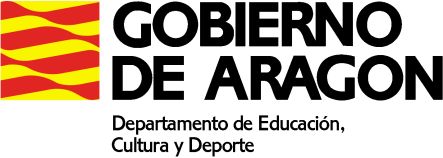 PLAN DE ACTIVIDADES DURANTE LA SUSPENSION DE LAS CLASES LECTIVAS PRESENCIALES (27 de abril a 8 de mayo de 2020)CURSO: 4º ESPAMATERIA: SocialesPROFESOR/A: Pilar RiveraMAIL del docente: casacanalpilar@gmail.com Aclaraciones: Si no tenemos ordenador, podemos hacer los ejercicios en un cuaderno (pero que sea legible, por favor) y hacer una foto con el móvil. Estas fotos las mandáis a mi mail.Si alguien tiene dificultades que me llame al móvil del centro 638862938.ACTIVIDADES SEMANA 6Ya sabéis que normalmente estudiamos una etapa histórica en Europa y/o el mundo y en otro tema nos centramos en España. El Tema 9: España en el primer tercio del siglo XX (1902-1939), veremos diferentes hechos históricos que nos ayudaran a entender  porque España no participó en la I Guerra Mundial (1914-1918) y no participará en la II Guerra Mundial (1939-1945). Recordad que ya estamos en el segundo libro (4.2D)https://www.rtve.es/alacarta/videos/memoria-de-espana/memoria-espana-espana-espana/3298145/ Los primeros 16 minutos nos explican quién fue Alfonso XIII (rey) y Miguel Primo de Rivera (dictador). Si podemos ver estos minutillos antes de la videollamada, del miércoles, mejor. Así daré un pequeño repaso y podremos avanzar.La parte más importante de este tema es la II República y la Guerra Civil española:Leemos las páginas 140 y 142.- Página 141, ejercicio 13.- Página 143, ejercicio 18. Y visualizamos el video (del profe de Sevilla)https://www.youtube.com/watch?v=1M7akRvo2JcResume las etapas en las que suele dividirse la II República española y el desarrollo de la Guerra, así como los apoyos externos que tuvieron ambos bandos y las consecuencias más destacadas de la confrontación.Por último leemos la página 144 y 146.Página 147, ejercicio 24.Si podéis y tenéis tiempo sería recomendable ver el documental completo de Memorias de España.ACTIVIDADES SEMANA 7 Tema 10: La II Guerra Mundial (1939-1945)No os apuréis, parece complicado pero es muy similar a la I Guerra Mundial. Además voy a quitar materia.Nos leemos las páginas 154 y 155. En ellas nos explica por qué se llegó a la II Guerra Mundial, aunque ya empezamos a intuirlo… viendo lo sucedido en el periodo de Entreguerras (Felices años 20, Crac del 29, la gran depresión, auge de los totalitarismos…)https://www.youtube.com/watch?v=K9FWE5Nf8Ho (video de 5min que explican las causas)Leemos la página156, esta es importante porque nos explica las dos etapas en las que se estudia la guerra.Página 156, ejercicio 8 y 9Por último, visualizamos el video del profe de Sevilla.https://www.youtube.com/watch?v=BDbNcirE2lA ACCESO A MATERIALES ON LINE DE DIFERENTES NIVELES Y MATERIASAcceder a la siguiente dirección: http://aula2.educa.aragon.es/moodle/Elegir una de las enseñanzas: Acceso a Grado MedioAcceso a Grado SuperiorCompetencias Clave de Nivel 2Competencias Clave de Nivel 3ESPADSeleccionar el botón: Entrar como invitadoUtilizar la contraseña adecuada a la enseñanza seleccionada: Competencias Clave N2: estuClaven2_15Competencias Clave N3: estuClaven3_15Acceso a Grado Medio: estuGM_15Acceso a Grado Superior: estuGS_15ESPAD: estuEspad_15www.casacanal.es 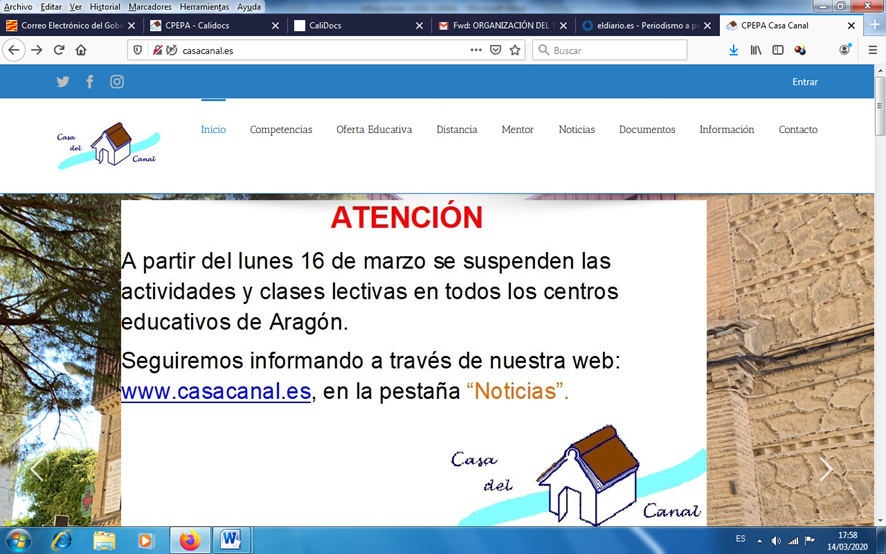 